Информационная нотаНеправительственная организация Пилигрим- ДемоМиссия организацииПродвижение демократических ценностей и прав человека в АТО Гагаузия: через поддержку эффективного участия граждан, мониторинг деятельности органов власти и предоставление экспертизы.Деятельность Пилигрим-Демо включает следующие направления:Продвижение эффективного государственного управления.Мониторинг выборов и реформа избирательных систем в АТО Гагаузия;Права человека и развитие гражданского лидерства в обществе.Сферы деятельности Мониторинг выборовПилигрим-Демо является единственной организацией, занимающейся мониторингом региональных выборов в Гагаузии. В рамках своих усилий по мониторингу за выборами, Пилигрим-Демо наблюдает за различными аспектами и этапами выборов Башкана и в Народное Собрание Гагаузии, а именно:  деятельность избирательных органов в избирательный период; регистрация кандидатов; регистрация избирателей и составление избирательных списков; агитационная деятельность конкурентов на выборах; финансирование избирательных кампаний конкурентов на выборах; ход голосования; подведение итогов выборов; разрешение избирательных споров.Исследовательская деятельностьПилигрим-Демо при участии экспертов из различных областей проводит исследование в области автономизма, изучая международный опыт и проблемы, связанные с реализацией особого правового статуса Гагауз-Ери. Исследования Пилигрим Демо в этой области компенсируют недостаток экспертизы в Республике Молдова и в АТО Гагаузия в области функционирования территориальных автономий в рамках унитарных государств.Адвокационная деятельностьАдвокационная деятельность Пилигрим-Демо направлена на улучшение нормативной и законодательной базы АТО Гагаузия и Республики Молдова в областях, которые являются частью стратегических направлений деятельности Пилигрим-Демо, а именно: выборы и особый правовой статус АТО Гагаузия. В результате адвокационных усилий Пилигрим-Демо были внесены изменения в избирательное законодательство АТО Гагаузия и представлен ряд рекомендаций властям АТО гагаузия и Республики Молдова.Доступ к информацииПилигрим-Демо продвигает доступ к информации и прозрачность процесса принятия решений в АТО Гагаузия. Деятельность Пилигрим-Демо в этой области предусматривает мониторинг за тем, как органы власти АТО Гагаузия выполняют свои обязательства по обеспечению доступа к информации и прозрачности принятия решений, а также стратегические судебные разбирательства в этой области.Развитие гражданского и политического лидерства Деятельность Пилигрим-Демо в этой области нацелена на развитие гражданского и политического лидерства среди молодёжи. Начиная с 2007 г. Пилигрим-Демо активно продвигает дебаты формата Карла Поппера в доуниверситетских образовательных учреждениях АТО Гагаузия и вовлекает молодых людей в обсуждение важных проблем автономии.Текущая деятельность Проекты, недавно реализованные Пилигрим-Демо: исследование общественного мнения, наблюдения за выборами, продвижение демократических ценностей, развитие гражданского общества и развитие лидерства среди молодежи.Исследования. Разработка качественного исследования «Оценка деятельности НСГ жителями Гагаузии» была выполнена в августе 2016 года, при поддержке Национального фонда поддержки демократии (NED) и Посольства США в Молдове.Monitorizarea alegerilor în Găgăuzia se desfăşoară cu susţinerea Ambasadei SUA în Republica Moldova, în cadrul proiectului „Promovarea procesului electoral din UTA Găgăuzia 2016”, implementat de Piligrim-DemoМониторинг выборов. Мониторинг избирательной кампании по выборам депутатов Народного Собрания Гагаузии был реализован в рамках проекта «Содействие развития избирательного процесса в Гагаузии 2016» при поддержке Посольства США в Молдове. В рамках данного проекта, Пилигрим-Демо организовала серию дискуссий с кандидатами на выборах, а также были подготовлены доклады по мониторингу избирательной кампании и наблюдению за ходом голосования в двух турах. Продвижение качественного управления. Проект «Продвижение качественного государственного управления в Гагаузии» был реализован Пилигрим—Демо при поддержке Посольства Великобритании в Молдове, через Фонд развития качественного государственного управления. Адвокационная деятельность: Проект «Открытой власти легче верить» реализуется общественной организацией Пилигрим—Демо при поддержке Freedom House. Проект предусматривает продвижение принятия законопроекта по усовершенствованию законодательства АТО Гагаузия в области прозрачности процесса принятия решений. Развитие лидерства среди молодежи: Проект «Молодежь, Образование, Демократия» реализуется Пилигрим-Демо при поддержке Швейцарского агентства по развитию и сотрудничеству (Swiss Cooperation in Moldova). Цель проекта - Повышение образовательного уровня среди молодёжных работников и молодых лидеров из Молдовы в области правозащитного образования, а также развитие их навыков разработки и реализации проектов и мероприятий в области правозащитного образования.Проект «Повышение гражданского участия молодежи, принадлежащей к национальным меньшинствам 2017», реализуется Пилигрим-Демо в партнёрстве Миссией ОБСЕ в Молдове. Цель проекта – содействие расширению участия молодёжи в публичной и политической жизни страны и созданию механизмов для гражданского общества по исследованию вопросов, представляющих интерес их сообществ, а так же  поднятия их на уровень центральных властей Республики Молдова. Развитие гражданского общества Гагаузии: Проект «Развитие гражданского общества Гагаузии» реализуется при поддержке Европейского Союза консорциумом, который включает: Фонд Сорос Молдова, Центр КОНТАКТ и Пилигрим-Демо. Цель проекта -  предоставить больше полномочий гражданскому обществу в АТО Гагаузия, чтобы дать неправительственным организациям возможность осуществлять мониторинг и принимать участие в формировании приоритетов развития на местном и национальном уровнях и установить связь между гражданским обществом и органами публичного управления Гагаузии. Одним из наиболее важных мероприятий в рамках проекта является Международная конференция GROW 2017, которая проводится в Гагаузии впервые. 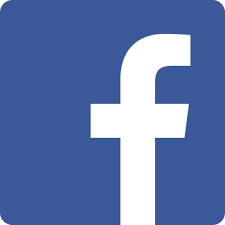 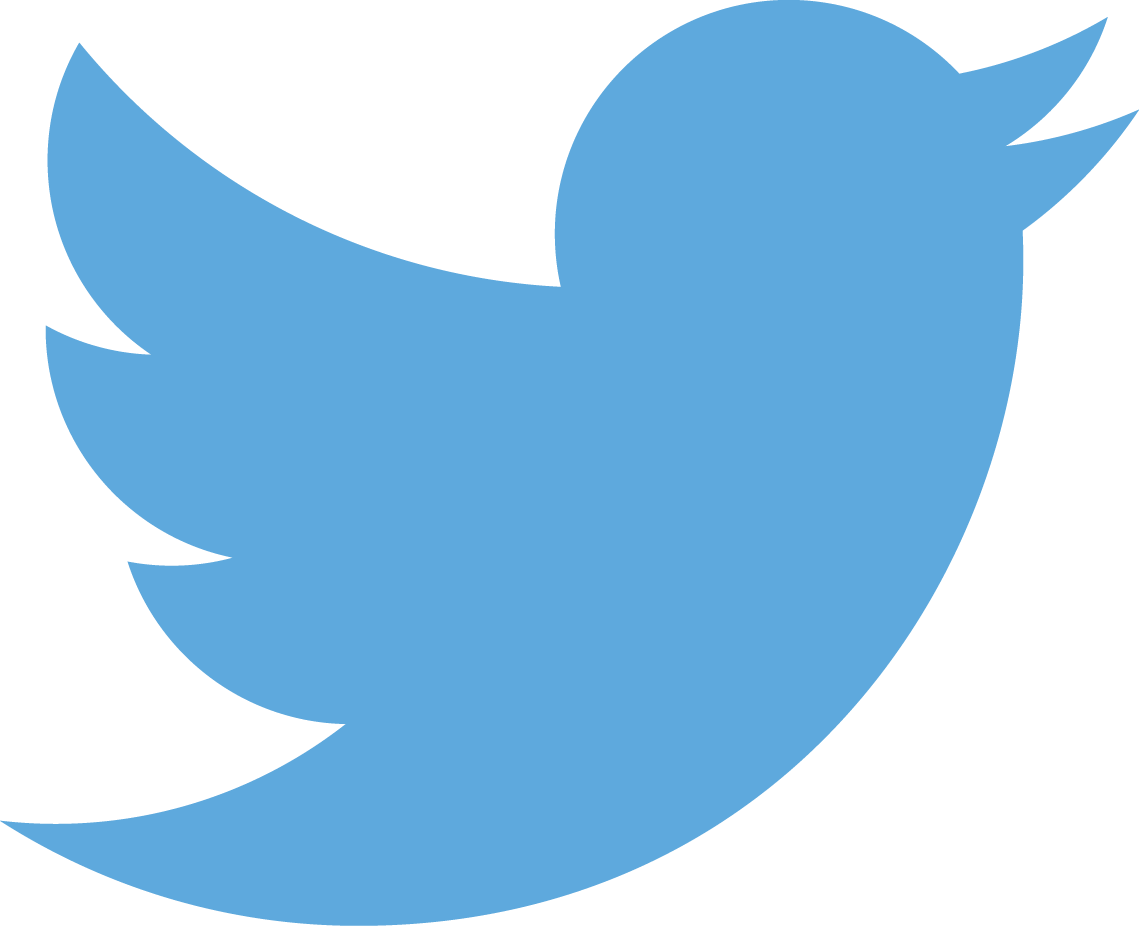 